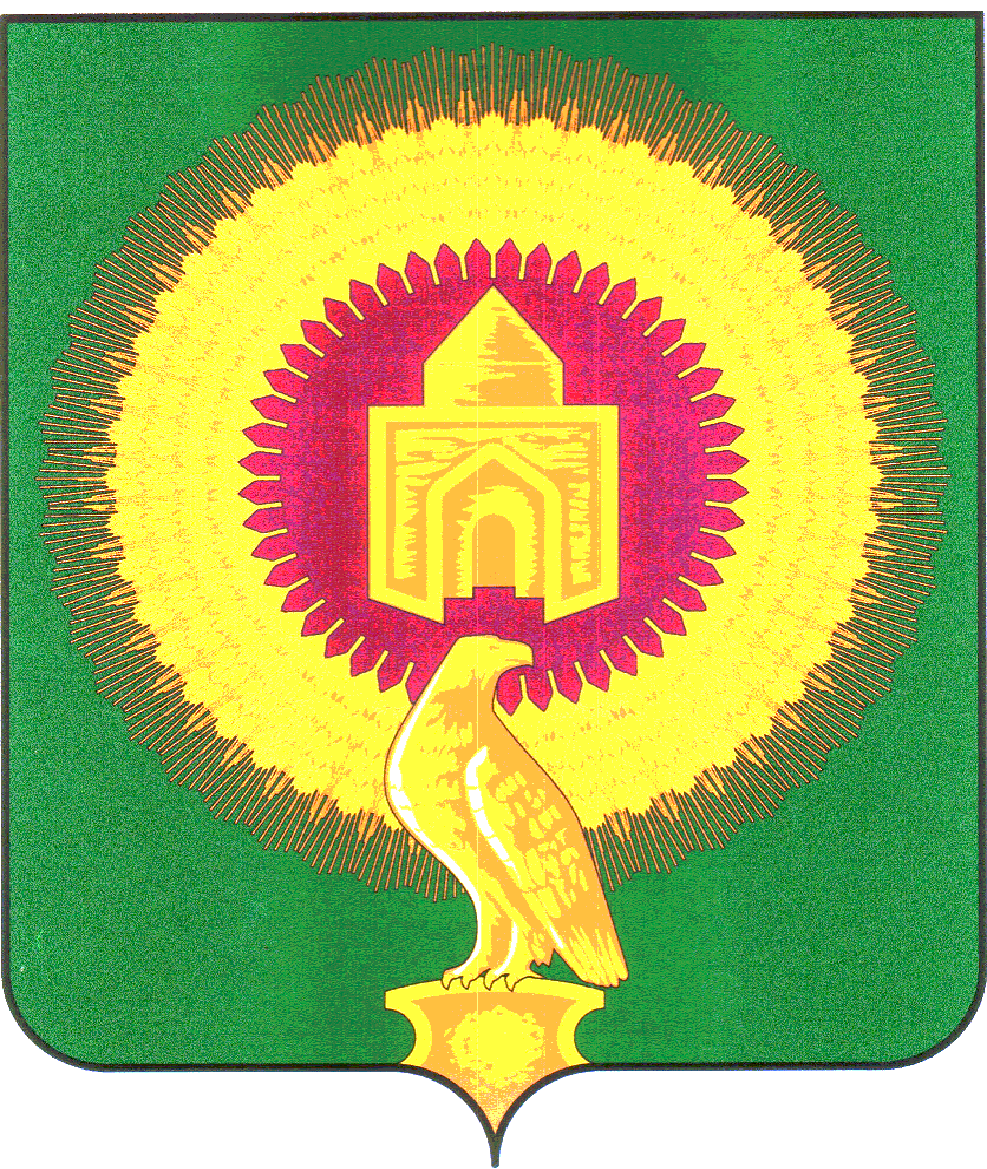 СОВЕТ ДЕПУТАТОВНИКОЛАЕВСКОГО СЕЛЬСКОГО ПОСЕЛЕНИЯВАРНЕНСКОГО МУНИЦИПАЛЬНОГО РАЙОНАЧЕЛЯБИНСКОЙ ОБЛАСТИРЕШЕНИЕот 30 сентября 2020 года                            №  28О внесении изменений и дополнений в бюджет Николаевского сельскогопоселения на 2020 год и на плановыйпериод 2021 и 2022 годов	Совет депутатов Николаевского сельского поселения РЕШАЕТ:1. Внести в бюджет Николаевского сельского поселения на 2020 год и на плановый период 2021 и 2022 годов, принятый Решением Совета депутатов Николаевского сельского поселения Варненского муниципального района Челябинской области от 19 декабря  2019 года № 17 (с изменениями от 29 января 2020 года № 04; от 31 марта 2020 года №07; от 30 июня 2020 года № 15) следующие изменения:1) в статье 1: в пункте 1 п.п. 1 слова «в сумме 6117,08 тыс. рублей» заменить на слова «в сумме 6202,71 тыс. рублей», слова «в сумме 5402,88 тыс. рублей» заменить на слова «в сумме 5488,51 тыс. рублей»;в пункте 1 п.п. 2 слова «в сумме 6139,63 тыс. рублей» заменить на слова «в сумме 6225,26 тыс. рублей»;2) Приложение 4 изложить в новой редакции (приложение 1 к настоящему решению);3) Приложение 6 изложить в новой редакции (приложение 2 к настоящему решению).2. Настоящее Решение вступает в силу со дня его подписания и обнародования.Глава Николаевского сельского поселения	______________	Кульков А.Ю.Председатель Совета депутатов	______________	Бочкарёва В.А.Приложение 1к решению «О внесении изменений и дополнений в бюджет Николаевского сельского поселенияна 2020 год и на плановый период 2021 и 2022 годов»от  30 сентября 2020  года № 28Приложение 4к решению «О бюджете Николаевского сельского поселенияна 2020 год и на плановый период 2021 и 2022 годов»от 19 декабря 2019 года № 17Распределение бюджетных ассигнований по разделам, подразделам, целевым статьям, группам видов расходов бюджета Николаевского сельского поселенияза 9 месяцев 2020 года(тыс. руб.)Приложение 2к решению «О внесении изменений и дополнений в бюджет Николаевского сельского поселенияна 2020 год и на плановый период 2021 и 2022 годов»от  30 сентября 2020  года № 28Приложение 6к решению «О бюджете Николаевского сельского поселенияна 2020 год и на плановый период 2021 и 2022 годов»от 19 декабря 2019 года № 17 Ведомственная структура расходов бюджета Николаевского сельского поселенияза 9 месяцев 2020 года(тыс. руб.)Наименование показателяКБККБККБККБКСуммаНаименование показателяРазделПодразделКЦСРКВРСумма123456ВСЕГО:6 225,26ОБЩЕГОСУДАРСТВЕННЫЕ ВОПРОСЫ013 336,11Функционирование высшего должностного лица субъекта Российской Федерации и муниципального образования0102517,46Расходы общегосударственного характера01029900400000517,46Глава муниципального образования01029900420301517,46Расходы на выплаты персоналу в целях обеспечения выполнения функций государственными (муниципальными) органами, казенными учреждениями, органами управления государственными внебюджетными фондами01029900420301100517,46Функционирование Правительства Российской Федерации, высших исполнительных органов государственной власти субъектов Российской Федерации, местных администраций01042 004,86Расходы общегосударственного характера010499004000001 978,38Центральный аппарат010499004204011 978,38Расходы на выплаты персоналу в целях обеспечения выполнения функций государственными (муниципальными) органами, казенными учреждениями, органами управления государственными внебюджетными фондами01049900420401100743,81Закупка товаров, работ и услуг для обеспечения государственных (муниципальных) нужд010499004204012001 225,50Межбюджетные трансферты010499004204015009,07Уплата налога на имущество организаций, земельного и транспортного налога0104990890000026,48Уплата налога на имущество организаций, земельного и транспортного налога государственными органами0104990892040126,48Иные бюджетные ассигнования0104990892040180026,48Обеспечение деятельности финансовых, налоговых и таможенных органов и органов финансового (финансово-бюджетного) надзора0106400,81Расходы общегосударственного характера01069900400000400,81Центральный аппарат01069900420401400,81Расходы на выплаты персоналу в целях обеспечения выполнения функций государственными (муниципальными) органами, казенными учреждениями, органами управления государственными внебюджетными фондами01069900420401100400,81Обеспечение проведения выборов и референдумов010712,98Проведение выборов в представительные органы0107020000002012,98Иные бюджетные ассигнования0107020000002080012,98Другие общегосударственные вопросы0113400,00Другие мероприятия по реализации государственных функций01139900900000400,00Выполнение других обязательств государства01139900920300400,00Закупка товаров, работ и услуг для обеспечения государственных (муниципальных) нужд01139900920300200400,00НАЦИОНАЛЬНАЯ ОБОРОНА0251,99Мобилизационная и вневойсковая подготовка020351,99Осуществление полномочий по первичному воинскому учету на территориях, где отсутствуют военные комиссариаты0203463005118051,99Расходы на выплаты персоналу в целях обеспечения выполнения функций государственными (муниципальными) органами, казенными учреждениями, органами управления государственными внебюджетными фондами0203463005118010048,99Закупка товаров, работ и услуг для обеспечения государственных (муниципальных) нужд020346300511802003,00НАЦИОНАЛЬНАЯ БЕЗОПАСНОСТЬ И ПРАВООХРАНИТЕЛЬНАЯ ДЕЯТЕЛЬНОСТЬ03399,52Защита населения и территории от чрезвычайных ситуаций природного и техногенного характера, гражданская оборона030950,21Обеспечение пожарной безопасности Челябинской области0309252000000050,21Обеспечение первичных мер пожарной безопасности0309252002501050,21Закупка товаров, работ и услуг для обеспечения государственных (муниципальных) нужд0309252002501020050,21Обеспечение пожарной безопасности0310349,31Обеспечение пожарной безопасности Челябинской области03102520000000349,31Обеспечение первичных мер пожарной безопасности в части создания условий для организации добровольной пожарной охраны03102520025020349,31Закупка товаров, работ и услуг для обеспечения государственных (муниципальных) нужд03102520025020200349,31НАЦИОНАЛЬНАЯ ЭКОНОМИКА04673,42Дорожное хозяйство (дорожные фонды)0409673,42Содержание , ремонт и капитальный ремонт автомобильных дорог общего пользования Варненского муниципального района04091800201000373,42Закупка товаров, работ и услуг для обеспечения государственных (муниципальных) нужд04091800201000200373,42Мероприятия по совершенствованию движения пешеходов и предупреждению аварийности с участием пешеходов04092400100010300,00Закупка товаров, работ и услуг для обеспечения государственных (муниципальных) нужд04092400100010200300,00ЖИЛИЩНО-КОММУНАЛЬНОЕ ХОЗЯЙСТВО05662,76Благоустройство0503448,28Благоустройство05039906000000448,28Уличное освещение05039906000100422,48Закупка товаров, работ и услуг для обеспечения государственных (муниципальных) нужд05039906000100200422,48Расходы на прочие мероприятия по благоустройству поселений0503990600050025,81Закупка товаров, работ и услуг для обеспечения государственных (муниципальных) нужд0503990600050020025,81Другие вопросы в области жилищно-коммунального хозяйства0505214,48Подпрограмма "Комплексное развитие систем водоснабжения и водоотведения Варненского муниципального района на 2015-2020 годы05050910000000214,48Разработка и корректировка схем водоснабжения0505091000901014,48Закупка товаров, работ и услуг для обеспечения государственных (муниципальных) нужд0505091000901020014,48Ремонт сетей водоснабжения05050910102000200,00Закупка товаров, работ и услуг для обеспечения государственных (муниципальных) нужд0505091010200020035,70Иные бюджетные ассигнования05050910102000800164,30КУЛЬТУРА, КИНЕМАТОГРАФИЯ081 049,25Культура08011 049,25Учреждения культуры и мероприятия в сфере культуры и кинематографии080199044000001 048,75Обеспечение деятельности (оказание услуг) подведомственных казенных учреждений080199044099001 048,75Расходы на выплаты персоналу в целях обеспечения выполнения функций государственными (муниципальными) органами, казенными учреждениями, органами управления государственными внебюджетными фондами08019904409901100873,93Закупка товаров, работ и услуг для обеспечения государственных (муниципальных) нужд08019904409901200174,82Уплата налога на имущество организаций, земельного и транспортного налога080199089000000,50Уплата налога на имущество организаций, земельного и транспортного налога учреждениями культуры080199089400000,50Иные бюджетные ассигнования080199089400008000,50СОЦИАЛЬНАЯ ПОЛИТИКА1052,21Социальное обеспечение населения100352,21Подпрограмма "Повышение качества жизни граждан пожилого возраста и иных категорий граждан"1003282000000052,21Осуществление мер социальной поддержки граждан, работающих и проживающих в сельских населенных пунктах и рабочих поселках Челябинской области1003282002838052,21Социальное обеспечение и иные выплаты населению1003282002838030052,21Наименование показателяКБККБККБККБККБКСуммаНаименование показателяКВСРРазделПодразделКЦСРКВРСумма1234567ВСЕГО:6 225,26Администрация Николаевского сельского поселения Варненского муниципального района Челябинской области8316 225,26ОБЩЕГОСУДАРСТВЕННЫЕ ВОПРОСЫ831013 336,11Функционирование высшего должностного лица субъекта Российской Федерации и муниципального образования8310102517,46Расходы общегосударственного характера83101029900400000517,46Глава муниципального образования83101029900420301517,46Расходы на выплаты персоналу в целях обеспечения выполнения функций государственными (муниципальными) органами, казенными учреждениями, органами управления государственными внебюджетными фондами83101029900420301100517,46Функционирование Правительства Российской Федерации, высших исполнительных органов государственной власти субъектов Российской Федерации, местных администраций83101042 004,86Расходы общегосударственного характера831010499004000001 978,38Центральный аппарат831010499004204011 978,38Расходы на выплаты персоналу в целях обеспечения выполнения функций государственными (муниципальными) органами, казенными учреждениями, органами управления государственными внебюджетными фондами83101049900420401100743,81Закупка товаров, работ и услуг для обеспечения государственных (муниципальных) нужд831010499004204012001 225,50Межбюджетные трансферты831010499004204015009,07Уплата налога на имущество организаций, земельного и транспортного налога8310104990890000026,48Уплата налога на имущество организаций, земельного и транспортного налога государственными органами8310104990892040126,48Иные бюджетные ассигнования8310104990892040180026,48Обеспечение деятельности финансовых, налоговых и таможенных органов и органов финансового (финансово-бюджетного) надзора8310106400,81Расходы общегосударственного характера83101069900400000400,81Центральный аппарат83101069900420401400,81Расходы на выплаты персоналу в целях обеспечения выполнения функций государственными (муниципальными) органами, казенными учреждениями, органами управления государственными внебюджетными фондами83101069900420401100400,81Обеспечение проведения выборов и референдумов831010712,98Проведение выборов в представительные органы8310107020000002012,98Иные бюджетные ассигнования8310107020000002080012,98Другие общегосударственные вопросы8310113400,00Другие мероприятия по реализации государственных функций83101139900900000400,00Выполнение других обязательств государства83101139900920300400,00Закупка товаров, работ и услуг для обеспечения государственных (муниципальных) нужд83101139900920300200400,00НАЦИОНАЛЬНАЯ ОБОРОНА8310251,99Мобилизационная и вневойсковая подготовка831020351,99Осуществление полномочий по первичному воинскому учету на территориях, где отсутствуют военные комиссариаты8310203463005118051,99Расходы на выплаты персоналу в целях обеспечения выполнения функций государственными (муниципальными) органами, казенными учреждениями, органами управления государственными внебюджетными фондами8310203463005118010048,99Закупка товаров, работ и услуг для обеспечения государственных (муниципальных) нужд831020346300511802003,00НАЦИОНАЛЬНАЯ БЕЗОПАСНОСТЬ И ПРАВООХРАНИТЕЛЬНАЯ ДЕЯТЕЛЬНОСТЬ83103399,52Защита населения и территории от чрезвычайных ситуаций природного и техногенного характера, гражданская оборона831030950,21Обеспечение пожарной безопасности Челябинской области8310309252000000050,21Обеспечение первичных мер пожарной безопасности8310309252002501050,21Закупка товаров, работ и услуг для обеспечения государственных (муниципальных) нужд8310309252002501020050,21Обеспечение пожарной безопасности8310310349,31Обеспечение пожарной безопасности Челябинской области83103102520000000349,31Обеспечение первичных мер пожарной безопасности в части создания условий для организации добровольной пожарной охраны83103102520025020349,31Закупка товаров, работ и услуг для обеспечения государственных (муниципальных) нужд83103102520025020200349,31НАЦИОНАЛЬНАЯ ЭКОНОМИКА83104673,42Дорожное хозяйство (дорожные фонды)8310409673,42Содержание , ремонт и капитальный ремонт автомобильных дорог общего пользования Варненского муниципального района83104091800201000373,42Закупка товаров, работ и услуг для обеспечения государственных (муниципальных) нужд83104091800201000200373,42Мероприятия по совершенствованию движения пешеходов и предупреждению аварийности с участием пешеходов83104092400100010300,00Закупка товаров, работ и услуг для обеспечения государственных (муниципальных) нужд83104092400100010200300,00ЖИЛИЩНО-КОММУНАЛЬНОЕ ХОЗЯЙСТВО83105662,76Благоустройство8310503448,28Благоустройство83105039906000000448,28Уличное освещение83105039906000100422,48Закупка товаров, работ и услуг для обеспечения государственных (муниципальных) нужд83105039906000100200422,48Расходы на прочие мероприятия по благоустройству поселений8310503990600050025,81Закупка товаров, работ и услуг для обеспечения государственных (муниципальных) нужд8310503990600050020025,81Другие вопросы в области жилищно-коммунального хозяйства8310505214,48Подпрограмма "Комплексное развитие систем водоснабжения и водоотведения Варненского муниципального района на 2015-2020 годы83105050910000000214,48Разработка и корректировка схем водоснабжения8310505091000901014,48Закупка товаров, работ и услуг для обеспечения государственных (муниципальных) нужд8310505091000901020014,48Ремонт сетей водоснабжения83105050910102000200,00Закупка товаров, работ и услуг для обеспечения государственных (муниципальных) нужд8310505091010200020035,70Иные бюджетные ассигнования83105050910102000800164,30КУЛЬТУРА, КИНЕМАТОГРАФИЯ831081 049,25Культура83108011 049,25Учреждения культуры и мероприятия в сфере культуры и кинематографии831080199044000001 048,75Обеспечение деятельности (оказание услуг) подведомственных казенных учреждений831080199044099001 048,75Расходы на выплаты персоналу в целях обеспечения выполнения функций государственными (муниципальными) органами, казенными учреждениями, органами управления государственными внебюджетными фондами83108019904409901100873,93Закупка товаров, работ и услуг для обеспечения государственных (муниципальных) нужд83108019904409901200174,82Уплата налога на имущество организаций, земельного и транспортного налога831080199089000000,50Уплата налога на имущество организаций, земельного и транспортного налога учреждениями культуры831080199089400000,50Иные бюджетные ассигнования831080199089400008000,50СОЦИАЛЬНАЯ ПОЛИТИКА8311052,21Социальное обеспечение населения831100352,21Подпрограмма "Повышение качества жизни граждан пожилого возраста и иных категорий граждан"8311003282000000052,21Осуществление мер социальной поддержки граждан, работающих и проживающих в сельских населенных пунктах и рабочих поселках Челябинской области8311003282002838052,21Социальное обеспечение и иные выплаты населению8311003282002838030052,21